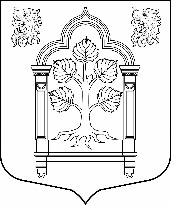 МУНИЦИПАЛЬНЫЙ СОВЕТвнутригородского муниципального образования Санкт-Петербурга муниципального округа Константиновское_________________________________________________________________________________________________________________________________________________________________________198264, Санкт-Петербург, пр. Ветеранов, д. 166, литер А, пом. 16 Н, тел./факс 300-48-80E-mail: mokrug41@mail.ruПункт 1.1 статьи 7 Положения «О порядке организации и проведения публичных слушаний внутригородского муниципального образования Санкт-Петербурга муниципальный округ Константиновское», утвержденного решением муниципального совета № 11 от 28.03.2012 (далее – Положение), изложить в следующей редакции:«заблаговременно оповещает жителей муниципального образования о времени и месте проведения публичных слушаний,  обеспечивает заблаговременное ознакомление с проектом муниципального правового акта, в том числе посредством его размещения на официальном сайте  муниципального образования в информационно-телекоммуникационной сети "Интернет" с учетом положений Федерального закона от 9 февраля 2009 года N 8-ФЗ "Об обеспечении доступа к информации о деятельности государственных органов и органов местного самоуправления", а также информирует о возможности представления жителями муниципального образования своих замечаний и предложений по вынесенному на обсуждение проекту муниципального правового акта, в том числе посредством официального сайта муниципального образования.».Пункт 7 статьи 11 изложить в следующей редакции»«Организатор публичных слушаний обеспечивает опубликование (обнародование) результатов публичных слушаний, включая протокол публичных слушаний, мотивированное обоснование принятых решений, в том числе посредством их размещения на официальном сайте.».Опубликовать настоящее решение в газете «Муниципальный вестник Константиновское».Решение вступает в силу с момента его официального опубликования. 5. Контроль исполнения настоящего решения возложить на главу внутригородского муниципального образования Санкт-Петербурга муниципальный округ Константиновское.Глава муниципального образования,исполняющая полномочия председателямуниципального совета                                                                                         Т.В. Зыкова«23» марта 2022 года     Санкт-Петербург     Санкт-Петербург РЕШЕНИЕ № 4 РЕШЕНИЕ № 4 РЕШЕНИЕ № 4 РЕШЕНИЕ № 4 РЕШЕНИЕ № 4 РЕШЕНИЕ № 4 РЕШЕНИЕ № 4 РЕШЕНИЕ № 4 РЕШЕНИЕ № 4 РЕШЕНИЕ № 4О внесении изменений в Положение «О порядке организации и проведения публичных слушаний внутригородского муниципального образования Санкт-Петербурга муниципальный округ Константиновское», утвержденного решением муниципального совета № 11 от 28.03.2012О внесении изменений в Положение «О порядке организации и проведения публичных слушаний внутригородского муниципального образования Санкт-Петербурга муниципальный округ Константиновское», утвержденного решением муниципального совета № 11 от 28.03.2012О внесении изменений в Положение «О порядке организации и проведения публичных слушаний внутригородского муниципального образования Санкт-Петербурга муниципальный округ Константиновское», утвержденного решением муниципального совета № 11 от 28.03.2012О внесении изменений в Положение «О порядке организации и проведения публичных слушаний внутригородского муниципального образования Санкт-Петербурга муниципальный округ Константиновское», утвержденного решением муниципального совета № 11 от 28.03.2012О внесении изменений в Положение «О порядке организации и проведения публичных слушаний внутригородского муниципального образования Санкт-Петербурга муниципальный округ Константиновское», утвержденного решением муниципального совета № 11 от 28.03.2012О внесении изменений в Положение «О порядке организации и проведения публичных слушаний внутригородского муниципального образования Санкт-Петербурга муниципальный округ Константиновское», утвержденного решением муниципального совета № 11 от 28.03.2012В соответствии с изменениями, внесенными в Федеральный закон от 06.10.2003                  № 131-ФЗ «Об общих принципах организации местного самоуправления в Российской Федерации» Федеральным законом от 30.10.2017 № 299-ФЗ «О внесении изменений                     в отдельные законодательные акты Российской Федерации», муниципальный советВ соответствии с изменениями, внесенными в Федеральный закон от 06.10.2003                  № 131-ФЗ «Об общих принципах организации местного самоуправления в Российской Федерации» Федеральным законом от 30.10.2017 № 299-ФЗ «О внесении изменений                     в отдельные законодательные акты Российской Федерации», муниципальный советВ соответствии с изменениями, внесенными в Федеральный закон от 06.10.2003                  № 131-ФЗ «Об общих принципах организации местного самоуправления в Российской Федерации» Федеральным законом от 30.10.2017 № 299-ФЗ «О внесении изменений                     в отдельные законодательные акты Российской Федерации», муниципальный советВ соответствии с изменениями, внесенными в Федеральный закон от 06.10.2003                  № 131-ФЗ «Об общих принципах организации местного самоуправления в Российской Федерации» Федеральным законом от 30.10.2017 № 299-ФЗ «О внесении изменений                     в отдельные законодательные акты Российской Федерации», муниципальный советВ соответствии с изменениями, внесенными в Федеральный закон от 06.10.2003                  № 131-ФЗ «Об общих принципах организации местного самоуправления в Российской Федерации» Федеральным законом от 30.10.2017 № 299-ФЗ «О внесении изменений                     в отдельные законодательные акты Российской Федерации», муниципальный советВ соответствии с изменениями, внесенными в Федеральный закон от 06.10.2003                  № 131-ФЗ «Об общих принципах организации местного самоуправления в Российской Федерации» Федеральным законом от 30.10.2017 № 299-ФЗ «О внесении изменений                     в отдельные законодательные акты Российской Федерации», муниципальный советВ соответствии с изменениями, внесенными в Федеральный закон от 06.10.2003                  № 131-ФЗ «Об общих принципах организации местного самоуправления в Российской Федерации» Федеральным законом от 30.10.2017 № 299-ФЗ «О внесении изменений                     в отдельные законодательные акты Российской Федерации», муниципальный советВ соответствии с изменениями, внесенными в Федеральный закон от 06.10.2003                  № 131-ФЗ «Об общих принципах организации местного самоуправления в Российской Федерации» Федеральным законом от 30.10.2017 № 299-ФЗ «О внесении изменений                     в отдельные законодательные акты Российской Федерации», муниципальный советВ соответствии с изменениями, внесенными в Федеральный закон от 06.10.2003                  № 131-ФЗ «Об общих принципах организации местного самоуправления в Российской Федерации» Федеральным законом от 30.10.2017 № 299-ФЗ «О внесении изменений                     в отдельные законодательные акты Российской Федерации», муниципальный советВ соответствии с изменениями, внесенными в Федеральный закон от 06.10.2003                  № 131-ФЗ «Об общих принципах организации местного самоуправления в Российской Федерации» Федеральным законом от 30.10.2017 № 299-ФЗ «О внесении изменений                     в отдельные законодательные акты Российской Федерации», муниципальный советРЕШИЛ:РЕШИЛ:РЕШИЛ:РЕШИЛ:РЕШИЛ:РЕШИЛ:РЕШИЛ:РЕШИЛ:РЕШИЛ:РЕШИЛ: